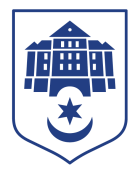 Тернопільська міська рада восьмого скликанняПротокол №33позапланового засідання виконавчого комітету міської ради13.04.2023				                                              Початок засідання										17.00Головуючий: Хімейчук Іван.Присутні на засіданні : Гірчак Ігор, Дідич Володимир, Корнутяк Володимир, Кузьма Ольга, Крисоватий Ігор, Остапчук Вікторія, Стемковський Владислав, Татарин Богдан, Туткалюк Ольга, Хімейчук Іван.Відсутні на засіданні: Надал Сергій, Осадця Сергій, Солтис Віктор, Якимчук Петро.Кворум є – 10 членів виконавчого комітету. СЛУХАЛИ: Про передачу на баланс.ЗАПРОШЕНИЙ: Токарчук Ігор.ДОПОВІДАВ: Токарчук Ігор.ГОЛОСУВАННЯ: за – 10, проти – 0, утримались – 0.ВИРІШИЛИ: рішення  № 387 додається.	Заступник міського голови –	керуючий справами 						Іван ХІМЕЙЧУКІрина Чорній   0674472610